http://dx.doi.org/10.13005/ojc/370621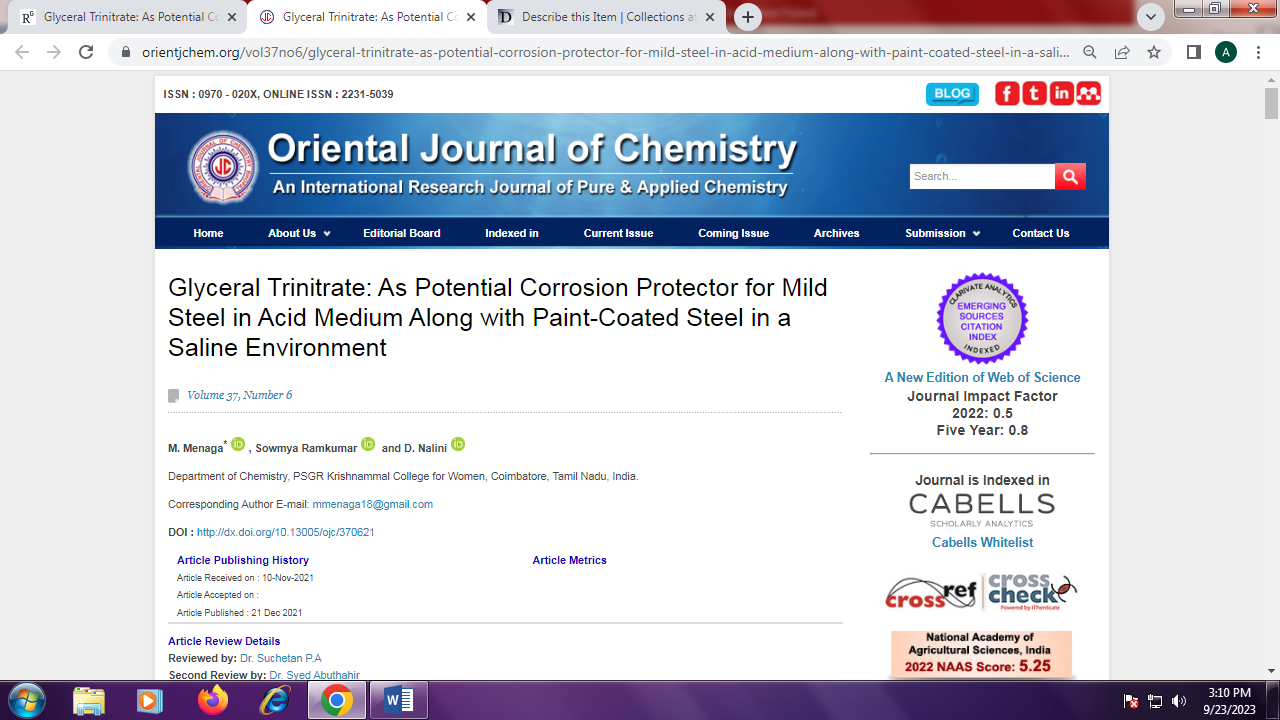 